26 января во 2 д и 2в классах прошел классный час , посвященный снятию блокады г.Ленинграда. Учащиеся внимательно слушали о детях войны. Очень интересным и поучительным стал рассказ о Тане Савичевой ,почтили память героев Великой Отечественной войны минутой молчания.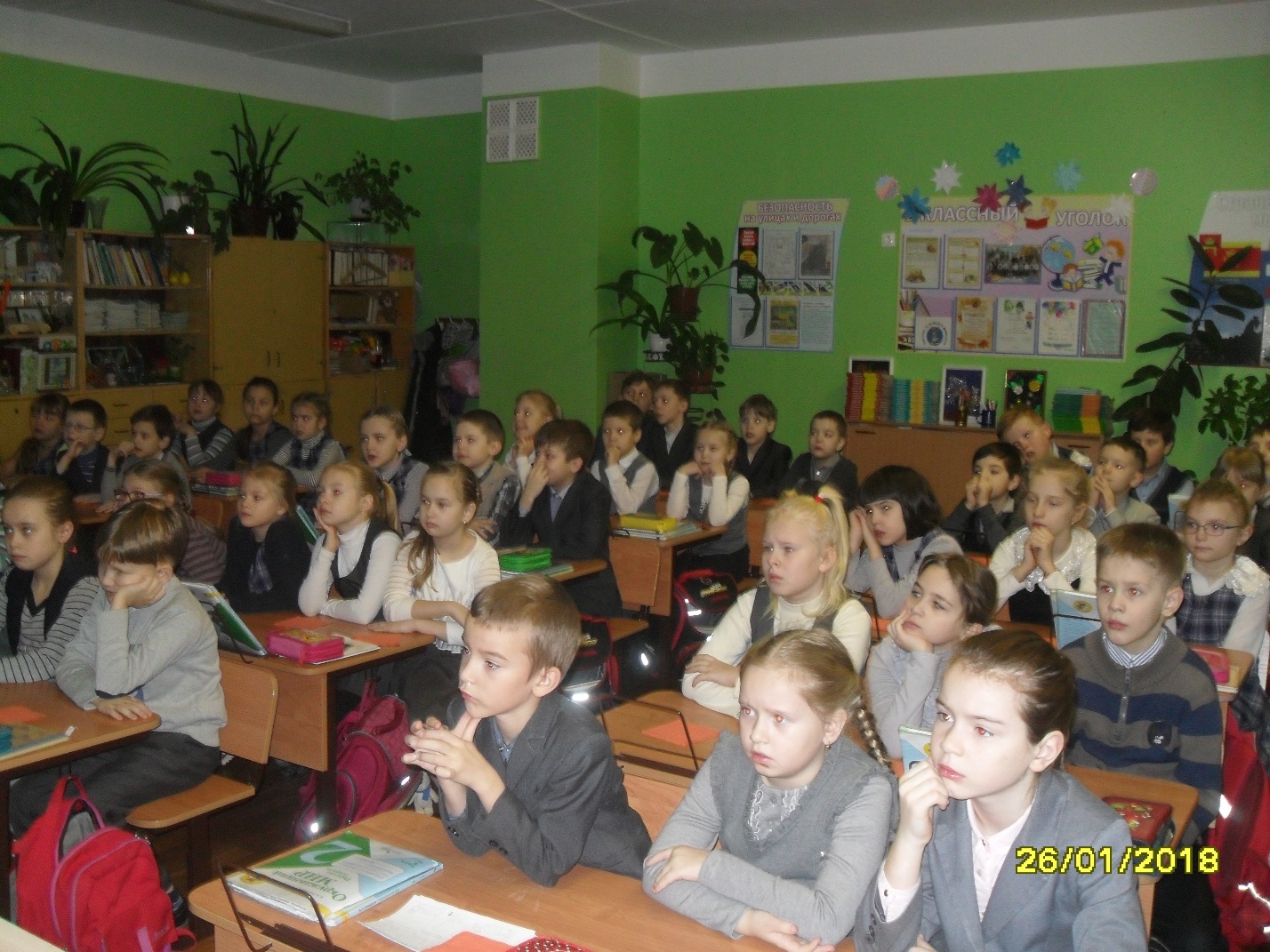 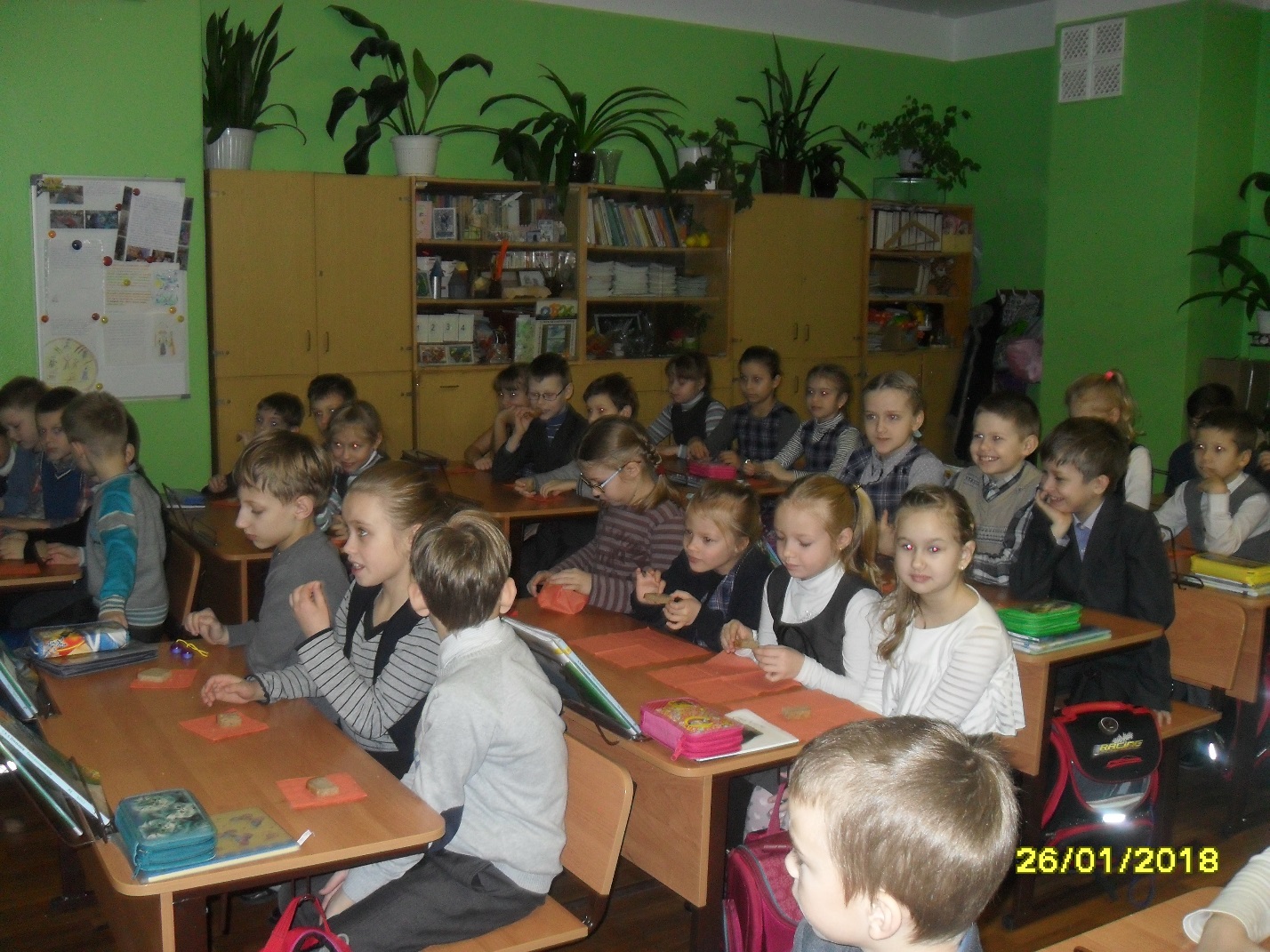 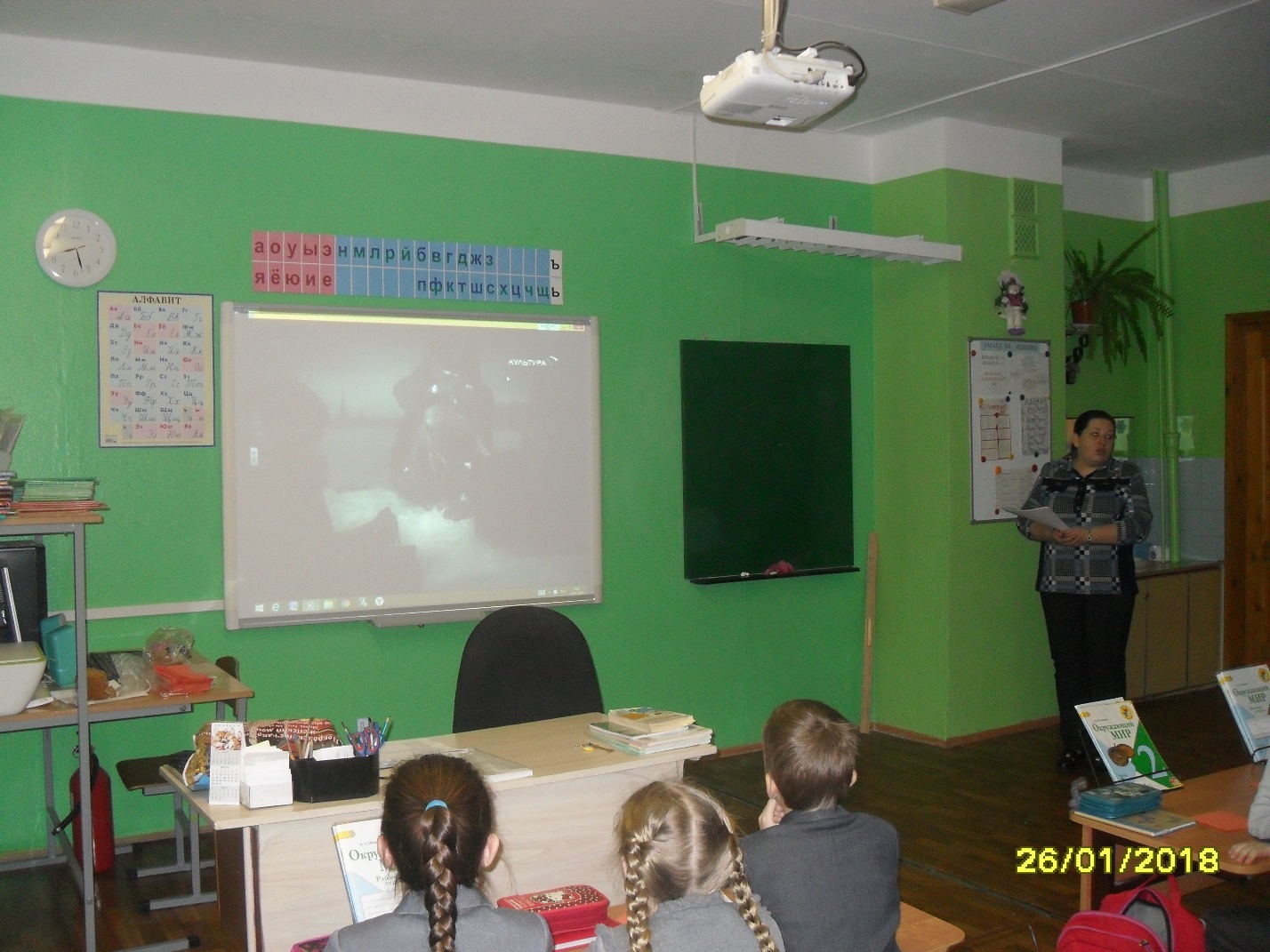 